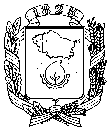 АДМИНИСТРАЦИЯ  ГОРОДА  НЕВИННОМЫССКАСТАВРОПОЛЬСКОГО КРАЯПОСТАНОВЛЕНИЕ28.02.2018                                                                                                        № 240НевинномысскО внесении изменений в Порядок проведения открытого конкурса на право заключения договора на установку и эксплуатацию рекламной конструкции на земельном участке, находящемся в муниципальной собственности города Невинномысска или государственная собственность на который не разграничена, а так же на здании или ином имуществе, находящемся в муниципальной собственности города Невинномысска, утвержденный постановлением администрации города Невинномысска от 20.11.2017 № 2612В соответствии с Федеральным законом от 13.03.2006 № 38-ФЗ                          «О рекламе», Федеральным законом от 26.07.2006 № 135-ФЗ «О защите конкуренции»,  постановляю:1. Внести изменения в Порядок проведения открытого конкурса на право заключения договора на установку и эксплуатацию рекламной конструкции на земельном участке, находящемся в муниципальной собственности города Невинномысска или государственная собственность на который не разграничена, а так же на здании или ином имуществе, находящемся в муниципальной собственности города Невинномысска, утвержденный постановлением администрации города Невинномысска от 20.11.2017 № 2612, изложив абзац 2 пункта 2 в следующей редакции:«Лот формируется из одного или нескольких мест на размещение рекламных конструкций, в соответствии с действующим законодательством».2. Разместить настоящее постановление на официальном сайте администрации города Невинномысска в информационно-телекоммуникационной сети «Интернет».Исполняющий полномочия и обязанностиглавы города Невинномысскапервый заместитель главы администрациигорода Невинномысска                                                                         В.Э. Соколюк